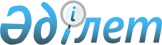 О внесений изменений в решение Жанибекского районного маслихата от 24 декабря 2010 года № 29-1 "О районном бюджете на 2011-2013 годы"
					
			Утративший силу
			
			
		
					Решение Жанибекского районного маслихата Западно-Казахстанской области от 12 ноября 2011 года № 35-1. Зарегистрировано Департаментом юстиции Западно-Казахстанской области 18 ноября 2011 года № 7-6-131. Утратило силу - решением Жанибекского районного маслихата Западно-Казахстанской области от 23 января 2012 года № 1-7      Сноска. Утратило силу - Решением Жанибекского районного маслихата Западно-Казахстанской области от 23.01.2012 № 1-7      В соответствии с Бюджетным кодексом Республики Казахстан от 4 декабря 2008 года, Законом Республики Казахстан "О местном государственном управлении и самоуправлении в Республике Казахстан" от 23 января 2001 года и решением Западно-Казахстанского областного маслихата от 3 ноября 2011 года № 35-2 "О внесении изменений и дополнений в решение Западно-Казахстанского областного маслихата от 13 декабря 2010 года № 28-2 "Об областном бюджете на 2011-2013 годы" (зарегистрированно в Реестре государственной регистрации нормативных правовых актов № 3073) районный маслихат РЕШИЛ:



      1. Внести в решение Жанибекского районного маслихата "О районном бюджете на 2011-2013 годы" от 24 декабря 2010 года № 29-1 (зарегистрированное в Реестре государственной регистрации нормативных правовых актов за № 7-6-115, опубликованное 14 января 2011 года, 1 февраля 2011 года, 4 февраля 2011 года, 10 февраля 2011 года, 18 февраля 2011 года, 15 марта 2011 года, 22 марта 2011 года, 28 марта 2011 года, 8 апреля 2011 года в районной газете "Шұғыла" № 4, № 6, № 7, № 8, № 9, № 13, № 14-15, № 16, № 17) следующие изменения:



      1) в пункте 1:

      в подпункте 1):

      цифру "1 586 028" заменить цифрой "1 579 765";

      цифру "1 403 577" заменить цифрой "1 397 314";

      в подпункте 2):

      цифру "1 581 802" заменить цифрой "1 575 539";



      2) в пункте 5:

      цифру "3 000" заменить цифрой "2 060";



      3) приложение 1 к указанному решению изложить в новой редакции согласно приложению к настоящему решению.



      2. Настоящее решение вводится в действие с 1 января 2011 года.      Председатель сессии              Г. К. Лукпанов

      Секретарь районного маслихата    Т. З. Кадимов

Приложение

к решению районного маслихата

от 12 ноября 2011 года № 35-1Приложение 1

к решению районного маслихата

от 24 декабря 2010 года № 29-1 Районный бюджет на 2011 годтыс. тенге
					© 2012. РГП на ПХВ «Институт законодательства и правовой информации Республики Казахстан» Министерства юстиции Республики Казахстан
				КатегорияКатегорияКатегорияКатегорияСуммаКлассКлассКлассСуммаПодклассПодклассСуммаНаименованиеСуммаІ. Доходы1 579 7651Налоговые поступления179 35801Подоходный налог72 9602Индивидуальный подоходный налог72 96003Социальный налог66 7951Социальный налог66 79504Налог на собственность36 6541Налог на имущество27 7293Земельный налог8734Налог на транспортные средства7 1645Единый земельный налог88805Внутренние налоги на товары, работы и услуги2 1772Акциз4393Поступления от использования природных и других ресурсов6354Сборы за ведение предпринимательской и профессиональной деятельности1 10308Обязательные платежи, взимаемые за совершение юридически значимых действии и (или) выдачу документов уполномоченными на то государственными органами или должностными лицами7721Государственная пошлина7722Неналоговые поступления2 44301Доходы от государственной собственности5305Доходы от аренды имущества, находящегося в государственной собственности53002Поступления от реализации товаров (работ, услуг) государственными учреждениями, финансируемыми из государственного бюджета1 6902Поступления от реализации товаров (работ, услуг) государственными учреждениями, финансируемыми из государственного бюджета1 69004Штрафы, пени, санкции, взыскания, налагаемые государственными учреждениями, финансируемыми из государственного бюджета, а также содержащимися и финансируемыми из бюджета (сметы расходов)

Национального Банка Республики Казахстан461Штрафы, пени, санкции, взыскания, налагаемые государственными учреждениями, финансируемыми из государственного бюджета, а также содержащимися и финансируемыми из бюджета (сметы расходов) Национального Банка Республики Казахстан, за исключением поступлений от организаций нефтяного сектора4606Прочие неналоговые поступления1771Прочие неналоговые поступления1773Поступления от продажи основного капитала65003Продажа земли и нематериальных активов6501Продажа земли6504Поступления трансфертов1 397 31402Трансферты из вышестоящих органов государственного управления1 397 3142Трансферты из областного бюджета1 397 314Функциональная группаФункциональная группаФункциональная группаФункциональная группаСуммаАдминистратор бюджетных программАдминистратор бюджетных программАдминистратор бюджетных программСуммаПрограммаПрограммаСуммаНаименованиеСуммаІІ. Затраты1 575 53901Государственные услуги общего характера153 919112Аппарат маслихата района (города областного значения)14 332001Услуги по обеспечению деятельности маслихата района (города областного значения)14 332122Аппарат акима района (города областного значения)44 168001Услуги по обеспечению деятельности акима района (города областного значения)37 964003Капитальные расходы государственного органа6 204123Аппарат акима района в городе, города районного значения, поселка, аула (села), аульного (сельского) округа82 058001Услуги по обеспечению деятельности акима района в городе, города районного значения, поселка, аула (села), аульного (сельского) округа80 708022Капитальные расходы государственного органа1 350459Отдел экономики и финансов района (города областного значения)13 361001Услуги по реализации государственной политики в области исполнения бюджета района (города областного значения) и управления коммунальной собственностью района (города областного значения)12 161002Создание информационных систем1 20002Оборона3 703122Аппарат акима района (города областного значения)3 173005Мероприятия в рамках исполнения всеобщей воинской обязанности3 173007Мероприятия по профилактике и тушению степных пожаров районного (городского) масштаба, а также пожаров в населенных пунктах, в которых не созданы органы государственной противопожарной службы53004Образование954 548464Отдел образования района (города областного значения)119 765009Обеспечение деятельности организаций дошкольного воспитания и обучения112 194021Увеличение размера доплаты за квалификационную категорию учителям школ и воспитателям дошкольных организаций образования7 571123Аппарат акима района в городе, города районного значения, поселка, аула (села), аульного (сельского) округа254005Организация бесплатного подвоза учащихся до школы и обратно в аульной (сельской) местности254464Отдел образования района (города областного значения)811 361003Общеобразовательное обучение773 055006Дополнительное образование для детей38 306464Отдел образования района (города областного значения)23 168001Услуги по реализации государственной политики на местном уровне в области образования6 208005Приобретение и доставка учебников, учебно-методических комплексов для

государственных учреждений образования района (города областного значения)12 877007Проведение школьных олимпиад, внешкольных мероприятий и конкурсов районного (городского) масштаба759015Ежемесячные выплаты денежных средств опекунам (попечителям) на содержание ребенка сироты (детей-сирот), и ребенка (детей), оставшегося без попечения родителей724020Обеспечение оборудованием, программным обеспечением детей-инвалидов, обучающихся на дому2 60006Социальная помощь и социальное обеспечение143 395451Отдел занятости и социальных программ района (города областного значения)130 191002Программа занятости27 036005Государственная адресная социальная помощь11 602006Жилищная помощь4 009007Социальная помощь отдельным категориям нуждающихся граждан по решениям местных представительных органов23 303010Материальное обеспечение детей-инвалидов, воспитывающихся и обучающихся на дому937014Оказание социальной помощи нуждающимся гражданам на дому12 601016Государственные пособия на детей до 18 лет40 844017Обеспечение нуждающихся инвалидов обязательными гигиеническими средствами и предоставление услуг специалистами жестового языка, индивидуальными помощниками в соответствии с индивидуальной программой

реабилитации инвалида4 059023Обеспечение деятельности центров занятости5 800451Отдел занятости и социальных программ района (города областного значения)13 204001Услуги по реализации государственной политики на местном уровне в области обеспечения занятости и реализации социальных программ для

населения11 498011Оплата услуг по зачислению, выплате и доставке пособий и других социальных выплат1 70607Жилищно-коммунальное хозяйство67 374466Отдел архитектуры, градостроительства и строительства района (города областного значения)38 746003Строительство жилья государственного коммунального жилищного фонда11 095004Развитие и обустройство инженерно-коммуникационной инфраструктуры27 651123Аппарат акима района в городе, города районного значения, поселка, аула (села), аульного (сельского) округа3 420014Организация водоснабжения населенных пунктов3 420123Аппарат акима района в городе, города районного значения, поселка, аула (села), аульного (сельского) округа22 182008Освещение улиц населенных пунктов7 721009Обеспечение санитарии населенных пунктов7 315011Благоустройство и озеленение населенных пунктов7 146458Отдел жилищно-коммунального хозяйства, пассажирского транспорта и автомобильных дорог района (города областного значения)3 026018Благоустройство и озеленение населенных пунктов3 02608Культура, спорт, туризм и информационное пространство129 822457Отдел культуры, развития языков, физической культуры и спорта района

(города областного значения)109 838003Поддержка культурно-досуговой работы68 850009Проведение спортивных соревнований на районном (города областного значения) уровне608010Подготовка и участие членов сборных команд района (города областного значения) по различным видам спорта на областных спортивных

соревнованиях1 922006Функционирование районных (городских) библиотек38 458456Отдел внутренней политики района (города областного значения)6 043002Услуги по проведению государственной информационной политики через газеты и журналы6 043457Отдел культуры, развития языков, физической культуры и спорта района

(города областного значения)7 354001Услуги по реализации государственной политики на местном уровне в области культуры, развития языков, физической культуры и спорта7 354456Отдел внутренней политики района (города областного значения)6 587001Услуги по реализации государственной политики на местном уровне в области информации, укрепления государственности и формирования

социального оптимизма граждан5 587003Реализация региональных программ в сфере молодежной политики1 00010Сельское, водное, лесное, рыбное хозяйство, особо охраняемые природные

территории, охрана окружающей среды и животного мира, земельные отношения53 964459Отдел экономики и финансов района (города областного значения)5 258099Реализация мер социальной поддержки специалистов социальной сферы сельских населенных пунктов за счет целевого трансферта из республиканского бюджета5 258466Отдел архитектуры, градостроительства и строительства района (города областного значения)26 750006Развитие системы водоснабжения26 750463Отдел земельных отношений района (города областного значения)5 646001Услуги по реализации государственной политики в области регулирования земельных отношений на территории района (города областного значения)5 646475Отдел предпринимательства, сельского хозяйства и ветеринарии района (города

областного значения)16 310013Проведение противоэпизоотических мероприятий16 31011Промышленность, архитектурная, градостроительная и строительная

деятельность7 604466Отдел архитектуры, градостроительства и строительства района (города областного значения)7 604001Услуги по реализации государственной политики в области строительства, улучшения архитектурного облика городов, районов и населенных пунктов области и обеспечению рационального и эффективного градостроительного освоения территории района (города областного значения)7 60412Транспорт и коммуникации21 500458Отдел жилищно-коммунального хозяйства, пассажирского транспорта и автомобильных дорог района (города областного значения)21 500023Обеспечение функционирования автомобильных дорог21 50013Прочие33 703451Отдел занятости и социальных программ района (города областного значения)7 800022Поддержка частного предпринимательства в рамках программы "Дорожная карта бизнеса - 2020"7 800459Отдел экономики и финансов района (города областного значения)6 650012Резерв местного исполнительного органа района (города областного значения)2 060014Формирование или увеличение уставного капитала юридических лиц4 590458Отдел жилищно-коммунального хозяйства, пассажирского транспорта и автомобильных дорог района (города областного значения)9 271001Услуги по реализации государственной политики на местном уровне в области

жилищно-коммунального хозяйства, пассажирского транспорта и автомобильных дорог9 271475Отдел предпринимательства, сельского хозяйства и ветеринарии района (города областного значения)9 982001Услуги по реализации государственной политики на местном уровне в области развития предпринимательства, промышленности, сельского хозяйства и ветеринарии9 98215Трансферты6 007459Отдел экономики и финансов района (города областного значения)6 007006Возврат неиспользованных (недоиспользованных) целевых трансфертов6 007020Целевые текущие трансферты в вышестоящие бюджеты в связи с изменением фонда оплаты труда в бюджетной сфере03. Чистое бюджетное кредитование23 031Бюджетные кредиты22 141Возврат бюджетных кредитов89010Сельское, водное, лесное, рыбное хозяйство, особо охраняемые природные

территории, охрана окружающей среды и животного мира, земельные отношения22 141459Отдел экономики и финансов района (города областного значения)22 141018Бюджетные кредиты для реализации мер социальной поддержки специалистов социальной сферы сельских населенных пунктов22 141IV. Сальдо по операциям с финансовыми активамиIV. Сальдо по операциям с финансовыми активамиIV. Сальдо по операциям с финансовыми активамиIV. Сальдо по операциям с финансовыми активами0Приобретение финансовых активовПриобретение финансовых активовПриобретение финансовых активовПриобретение финансовых активов0V. Дефицит (профицит) бюджета V. Дефицит (профицит) бюджета V. Дефицит (профицит) бюджета V. Дефицит (профицит) бюджета -17 915VI. Финансирование дефицита (использование профицита) бюджета VI. Финансирование дефицита (использование профицита) бюджета VI. Финансирование дефицита (использование профицита) бюджета VI. Финансирование дефицита (использование профицита) бюджета -17 9157Поступления займов18 69401Внутренние государственные займы18 6943Договоры займа18 69416Погашение займов34 729459Отдел экономики и финансов района (города областного значения)34 729009Погашение долга местного исполнительного органа перед вышестоящим бюджетом34 72908Используемые остатки бюджетных средств33 9501Свободные остатки бюджетных средств33 950001Свободные остатки бюджетных средств33 950